2022-2023 OFFICERSLouis Rapp	Worshipful MasterJeremy Jones	Senior WardenJeff Goolsby	JuniorWardenChris Felton	Treasurer David Mead 	Secretary Charles Mire        ChaplainLynne Haire	Senior DeaconDustin Delano	   JuniorDeaconRonnie Dubois	Senior StewardJustin Wood	JuniorStewardRandale Thompson	MarshalJoey Powers	Master of CeremoniesAdam Newell	TilerSteve Sperry	Trustee Charles Mire	TrusteeGarland Timms	Trustee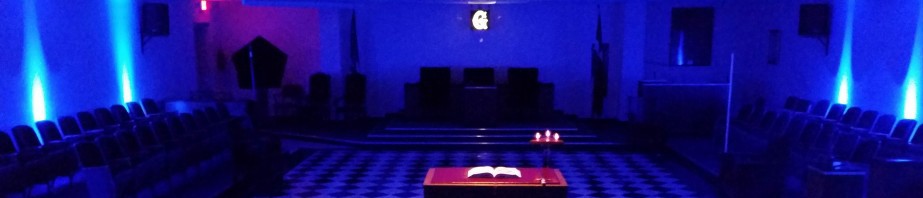 From the East . . .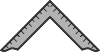 Brethren,Our Lodge is very fortunate as we have five Fellowcraft and six Master degrees to put on within the next two to three months. I’ve been to other Lodges that haven’t put on a degree in years. I’m asking the Brethren and especially Lodge Officers to attend floor practice. The degrees are for the candidates, and it will be a memory that will stay with them their entire lives. If we forget what to say or stumble through our parts, it doesn’t leave a good impression with the candidates and makes them think why should I stick around as they don’t care so why should I.

The lodge cleanup day seems to be attended by only two or three Brothers who bear the brunt of the work. It isn’t fair to them, and the lodge suffers because of it. It’s on the Sunday before stated meeting at 2pm. We’re in need of someone who will help with the floors. Currently Brother Secretary and I are the only two who do the work. Both of us have bad backs and suffer after doing it. Please help us out so we can continue having our Lodge the envy of the district.

I pray every Brother had a delightful Christmas and that the coming year brings prosperity and health to everyone.Fraternally, Louis RappWorshipful MasterFrom the West . . .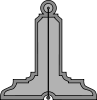 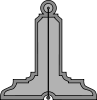 Brethren, The new year is always brought in with the pressure to reinvent yourself or to change yourself for the better.  If you follow any social media, you probably noticed this past week was filled with posts about surviving 2022 and how 2023 will bring the improved you.   I’ve never been a big believer in resolutions. People never seem to stick to them. I had an overweight friend tell me last year, in October, that his resolution was to lose 50 pounds. I asked him why he was waiting and said if he was serious, he would start immediately and not wait for the new year. He didn’t start and he gained more weight last year. Work hard every day to be the best version of yourself. If this is your mindset, then a new year is nothing more than the next step in your routine. As brothers we should also be encouraging each other to be the best version of ourselves. Exercise, eat right, study, work hard for what you want, and criticize each other less. An encouraging word in a brother’s ear is much more beneficial to our fraternity than a whispered criticism or complaint. I wish all of you the happiest of new years and pray for you all to be blessed.Fraternally, Jeremy JonesSenior WardenFrom the South . . .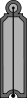 No article Submitted.Sickness and Distress:      David BlackUpcoming dates for Yellowhouse:January 10th – OES MeetingJanuary 12th – Rainbow Girls MeetingJanuary 14th – Rainbow Girls InstallationJanuary 24th – Fantastic Teeth.  Meet at Scottish Rite at 6pm to fill the dental kits.January 19 – 21st – Grand LodgeJanuary 31st – Master Mason Degree 6pm.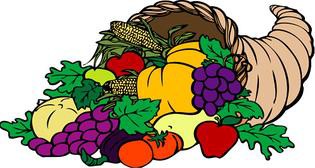 Steward’s Corner:Something Yummy and Tasty with Dessert, Tea & Water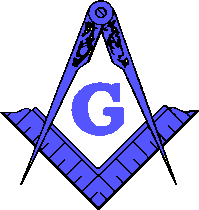 Yellowhouse Lodge #841A.F. & A.M.5015 Gary Ave, Lubbock, Texas 79413806-765-6041www.yellowhouse841.org yellowhousemasons@gmail.com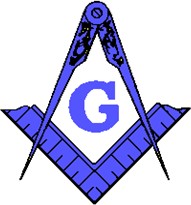 January 2023 – Monthly NewsletterJanuary 2023 – Monthly NewsletterJanuary 2023 – Monthly Newsletter